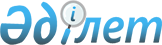 О присвоении наименований улицам в селах Тескенсу, Кольди, Толкын Тескенсуского сельского округаРешение акима Тескенсуского сельского округа Енбекшиказахского района Алматинской области от 4 ноября 2019 года № 25. Зарегистрировано Департаментом юстиции Алматинской области 8 ноября 2019 года № 5296
      В соответствии с подпунктом 4) статьи 14 Закона Республики Казахстан от 8 декабря 1993 года "Об административно-территориальном устройстве Республики Казахстан", с учетом мнения населения Тескенсуского сельского округа и на основании заключения ономастической комиссии Алматинской области от 26 марта 2018 года, аким Тескенсуского сельского округа Енбекшиказахского района РЕШИЛ:
      1. Присвоить следующие наименования улицам в селе Тескенсу Тескенсуского сельского округа: 
      новой улице № 1 "Киикбай", новой улице № 6 "Алатау", расположенные в юго-западной части;
      новой улице № 2 "Желтоксан", новой улице № 3 "Жибек жолы", новой улице № 4 "Астана", новой улице № 5 "Байтерек", новой улице № 7 "Женис", новой улице № 8 "Бейбитшилик", расположенные в восточной части;
      в селе Кольди:
      новой улице № 1 "Арал", расположенной в южной части;
      новой улице № 2 "Бирлик", новой улице № 3 "Береке", расположенные в юго-восточной части;
      в селе Толкын:
      новой улице № 1 "Тауелсиздык", расположенной в восточной части;
      новой улице № 4 "Жетысу", расположенной в северо-западной части;
      новой улице № 2 "Достык", новой улице № 3 "Байконыр", расположенные в южной части.
      2. Контроль за исполнением настоящего решения оставляю за собой.
      3. Настоящее решение вступает в силу со дня государственной регистрации в органах юстиции и вводится в действие по истечении десяти календарных дней после дня его первого официального опубликования.
					© 2012. РГП на ПХВ «Институт законодательства и правовой информации Республики Казахстан» Министерства юстиции Республики Казахстан
				
      Аким округа 

Б. Догалов
